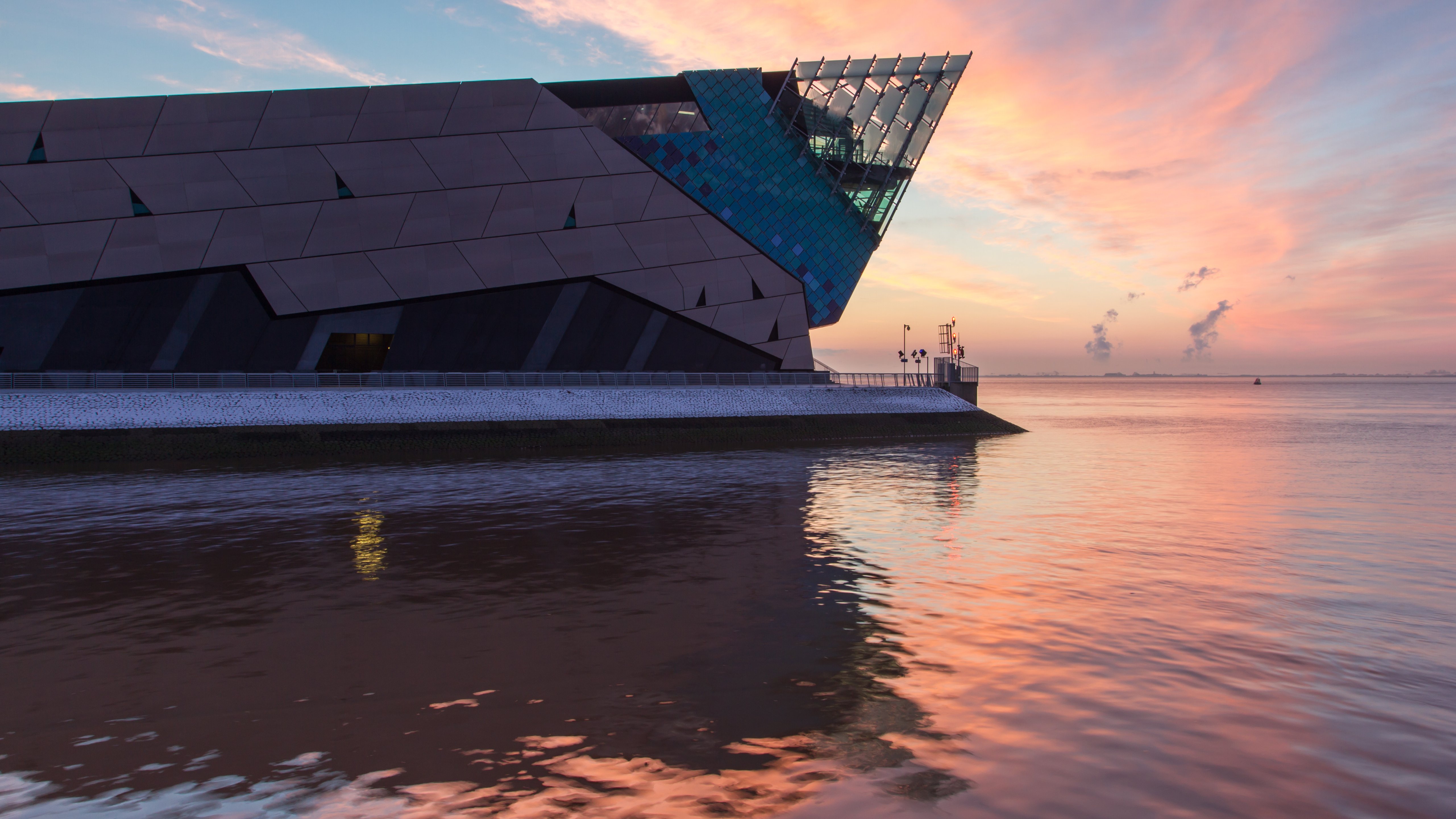 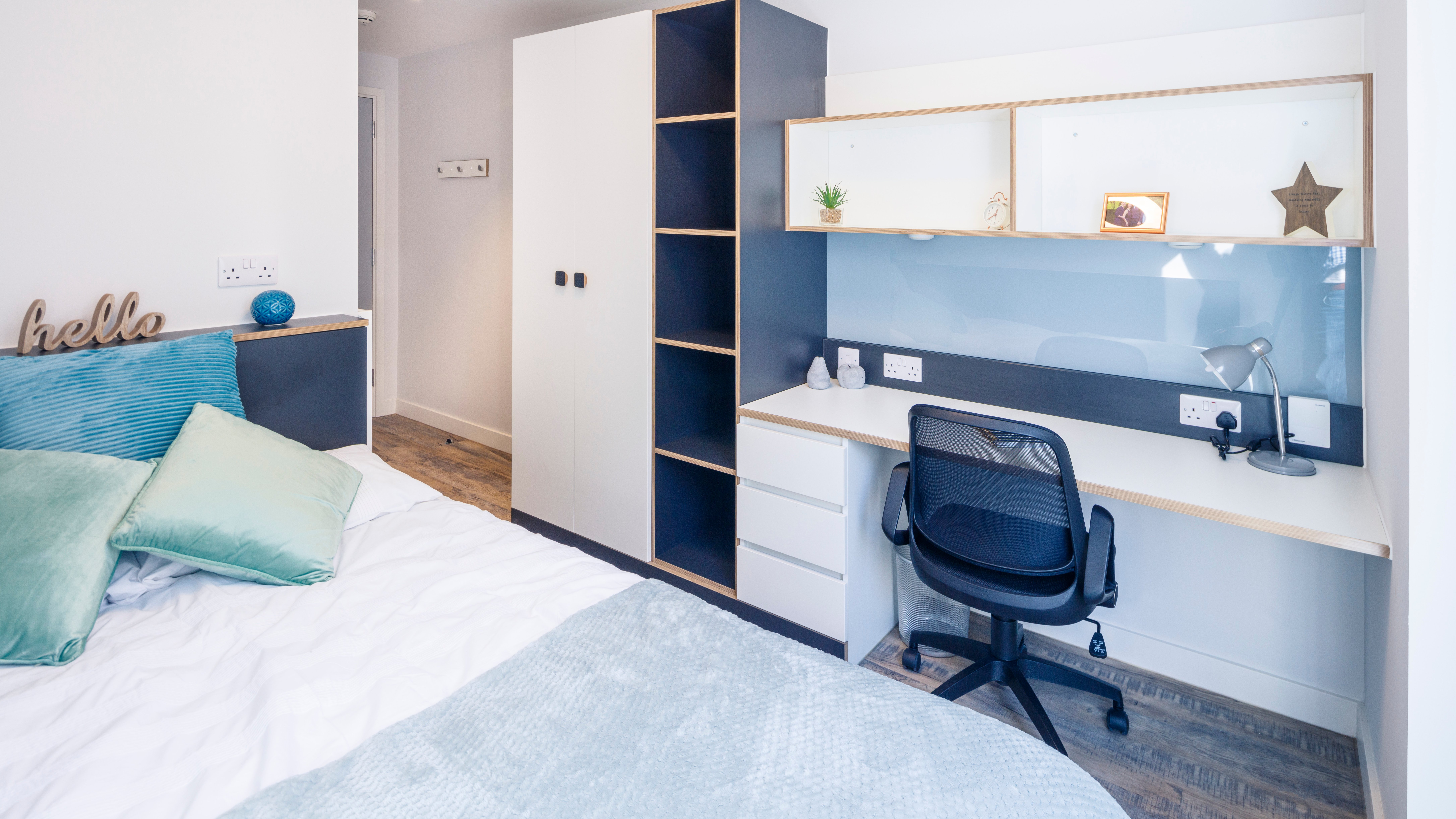 Target University of Hull — language school in the UK Cottingham Road, Hull, UK, from 10 to 19 ageDescriptionWhy choose this programInfrastructureSport infrastructureHobbies and clubsWhat else included in the program priceRecommended arrival cityЛондонSample timetablePrice: €1,609.38Dates: 2020-07-05 - 2020-07-19Group leader: Travel Class, 74952042055, teachertest@travelclass.orgCourse intensity15AccommodationCampusRoom typeSingleBathroom facilitiesEn-suiteMealsBreakfast, Lunch and DinnerExcursions per week5Weekday excursions3Full day excursions2MorningAfternoonEveningDay 1Test & Induction LessonHull Walking Tour and OrientationEvening activityDay 2LessonsSports, activities and workshopsEvening activityDay 3LessonsHalf-day excursion to Country House & CoastEvening activityDay 4LessonsSports, activities and workshopsEvening activityDay 5LessonsLocal visit to Museum QuarterEvening activityDay 6Full-day excursion to Liverpool and World Museum (Late Return)Full-day excursion to Liverpool and World Museum (Late Return)Full-day excursion to Liverpool and World Museum (Late Return)Day 7Full-day excursion to Lincoln and Castle or York Full-day excursion to Lincoln and Castle  or YorkEvening activity